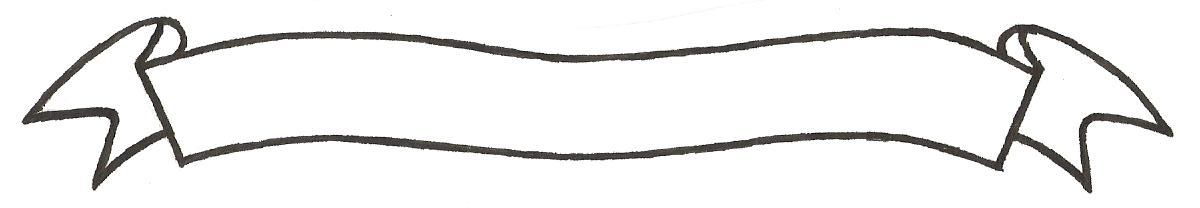 MERU UNIVERSITY OF SCIENCE AND TECHNOLOGYP.O. Box 972-60200 – Meru-Kenya.Tel: 020-2069349, 061-2309217. 064-30320 Cell phone: +254 712524293, +254 789151411Fax: 064-30321Website: www.must.ac.ke  Email: info@must.ac.keUniversity Examinations 2014/2015 FIRST YEAR SPECIAL/SUPPLEMENTARY EXAMINATION FOR DEGREE OF BACHELOR OF SCEINCE IN INFORMATION TECHNOLOGY, BACHELOR OF COMPUTER TECHNOLOGY, BACHELOR OF COMPUTER SCIENCE AND BACHELOR OF BUSINESS INFORMATION TECHNOLOGY.ICS 3100: INTRODUCTION TO COMPUTER TECHNOLOGY  DATE: OCTOBER 2015					   	         TIME: 2 HOURSINSTRUCTIONS: Answer question one and any other two questions QUESTION ONE (30 MARKS)Define the following terms giving examples:Computer software								(2 Marks)Computer hardware							(2 Marks)Computer system								(2 Marks)Describe the various applications of a computer system in our day to day life.	(4 Marks)Distinguish between:Softcopy and hardcopy output.						(4 Marks)Application packages and in-house packages.				(4 Marks) (i) Explain the functions of an operating system.					(4 Marks)(ii) State two types of the operating systems.					(2 Marks)Briefly discuss the following types of computers:Analogue computer.							(3 Marks)Digital computers.								(3 Marks)QUESTION TWO (20 MARKS)								 Discuss the types of computers giving their features.				(3 Marks)Draw a well labeled diagram showing the basic hardware units of a computer system identifying the control and data links between them.				(7 Marks)Outline the differences between LAN and WAN types of networks.		(5 Marks)(i) Define the term spreadsheet.							(2 Marks)(ii) Differentiate electronic spreadsheet from manual spreadsheet.			(3 Marks) QUESTION THREE (20 MARKS)Define computer generations.							(2 Marks)Outline the advantages of using secondary storage over primary storage.	(6 Marks)Discuss the following computer generations:First computer generation.							(3 Marks)Second computer generation.						(3 Marks)Third computer generation.						(3 Marks)Briefly describe the precautions that should be taken when using a computer system.													(3 Marks) QUESTION FOUR (20 MARKS)Define the following terms:Computer Networking.							(2 Marks)Topology.									(2 Marks)Word processor 								(2 Marks)(i) State three types of topologies.							(3 Marks)(ii) With an aid of a labeled diagram, explain the above topologies giving two advantages and disadvantages of each.								(9 Marks)Outline two benefits of using a network in an organization.			(2 Marks)QUESTION FIVE (20 MARKS)The CPU is made up of three parts.  List these parts and explain their functions. (4 Marks)A computer memory is an electronic circuit in the computer used for holding data and instructions and already processed data. Distinguish between RAM and ROM.	(6 Marks)Outline five characteristics of a good word processor.				(5 Marks)Briefly discuss the factors to consider before buying a computer for your own use.												(5 Marks)